ГЛАВА  ГОРОДА  ЭЛИСТЫПОСТАНОВЛЕНИЕ28 июня 2019 года               	        № 58                                        г. ЭлистаО проведении публичных слушаний           В соответствии с Градостроительным кодексом Российской Федерации, статьей 28 Федерального закона от 6 октября 2003 года             № 131-ФЗ «Об общих принципах организации местного самоуправления в Российской Федерации», Положением о публичных слушаниях в городе Элисте, утвержденным решением Элистинского городского Собрания от 31 августа 2006 года № 4,постановляю:Провести 2 августа 2019 года в 15.00 часов собрание участников публичных слушаний по прилагаемому проекту решения Элистинского городского Собрания «О внесении изменений в Генеральный план города Элисты» по вопросу включения в зону многоэтажной жилой застройки (5 эт. и выше), с исключением из зоны индивидуальной жилой застройки (до 3 эт.), земельного участка площадью 2093 кв. м, расположенного по адресу: город Элиста, ул. им. Номто Очирова, № 36 (Приложение).2. Возложить подготовку и проведение собрания участников публичных слушаний по указанным вопросам на Комиссию по подготовке Правил землепользования и застройки города Элисты.3. Поручить Комиссии по подготовке Правил землепользования и застройки города Элисты:подготовку и опубликование оповещения о начале публичных слушаний в газете «Элистинская панорама» и размещение оповещения на официальном сайте и информационных стендах Администрации города Элисты;проведение экспозиции;проведение собрания участников публичных слушаний;подготовку и оформление протокола публичных слушаний;подготовку и опубликование заключения о результатах публичных слушаний.  4. На весь период проведения публичных слушаний организовать экспозицию по вопросам, указанным в настоящем постановлении, в здании Администрации города Элисты, расположенном по адресу: город Элиста, ул. Ленина, 249, 1 этаж, с 9.00 часов до 18.00 часов.5. Назначить председательствующим на собрании участников публичных слушаний заместителя Главы Администрации города Элисты Эрднееву В.В.6. Определить, что письменные извещения о желании участвовать в слушаниях и предложения по вопросу слушаний от жителей города Элисты направляются на имя заместителя Главы Администрации города Элисты Эрднеевой В.В. и будут приниматься отделом архитектуры и градостроительства Администрации города Элисты по адресу: г. Элиста, ул. им. Номто Очирова, д. 4, каб. 212 со дня публикации настоящего постановления в газете «Элистинская панорама» по 28 июля 2019 года в рабочие дни с 9.00 часов до 18.00 часов (перерыв с 13.00 часов до 14.00 часов).7. Информацию о месте проведения собрания участников публичных слушаний опубликовать в газете «Элистинская панорама» не позднее 30 августа 2019 года. 8. Опубликовать настоящее постановление в газете «Элистинская панорама» и разместить на официальном сайте Администрации города Элисты в сети «Интернет» не позднее 2 июля 2019 года.9. Контроль за исполнением настоящего постановления возложить на заместителя Главы Администрации города Элисты Эрднееву В.В.	Глава города Элисты                                                     В. НамруевРоссийская ФедерацияРеспублика КалмыкияЭлистинское городское Собраниепятого созываРЕШЕНИЕ № ___В соответствии с Федеральным законом от 6 октября 2003 года № 131-ФЗ «Об общих принципах организации местного самоуправления в Российской Федерации», Градостроительным кодексом Российской Федерации, с учетом протокола публичных слушаний и заключения Комиссии по подготовке Правил землепользования и застройки города Элисты о результатах публичных слушаний, предложения Администрации города Элисты (постановления Администрации города Элисты), руководствуясь статьей 20 Устава города Элисты,Элистинское городское Собрание решило:1. Внести в карту планируемого размещения объектов (схему проектируемого состояния территории) Генерального плана города Элисты, утвержденного решением Элистинского городского Собрания от 1 июля 2010 года № 1 (с изменениями, внесенными решениями Элистинского городского Собрания), следующие изменения: включить в зону многоэтажной жилой застройки (5 эт. и выше), с исключением из зоны индивидуальной жилой застройки (до 3 эт.), земельный участок площадью 2093 кв. м, расположенный по адресу: город Элиста, ул. им. Номто Очирова, № 36, согласно схеме Приложения к настоящему решению.2. Администрации города Элисты разместить настоящее решение на официальном сайте Администрации города Элисты.3. Настоящее решение вступает в силу со дня его официального опубликования в газете «Элистинская панорама».Глава города Элисты, Председатель Элистинскогогородского Собрания                                                            В. НамруевСхема Выкопировка из схемы проектируемого состояния территории (проектный план) Генерального плана города Элисты, утвержденного решением Элистинского городского Собрания от 01.07.2010 г. № 1Приложение к постановлению Главы города Элистыот  28 июня 2019 года № 58 «__» _____2019 годазаседание № ___заседание № ___г. ЭлистаО внесении изменений в Генеральный план города ЭлистыО внесении изменений в Генеральный план города ЭлистыО внесении изменений в Генеральный план города ЭлистыПриложениек решению Элистинского городского Собранияот  «__»____ 2019 года № __ГП:Предлагаемое изменение в ГП: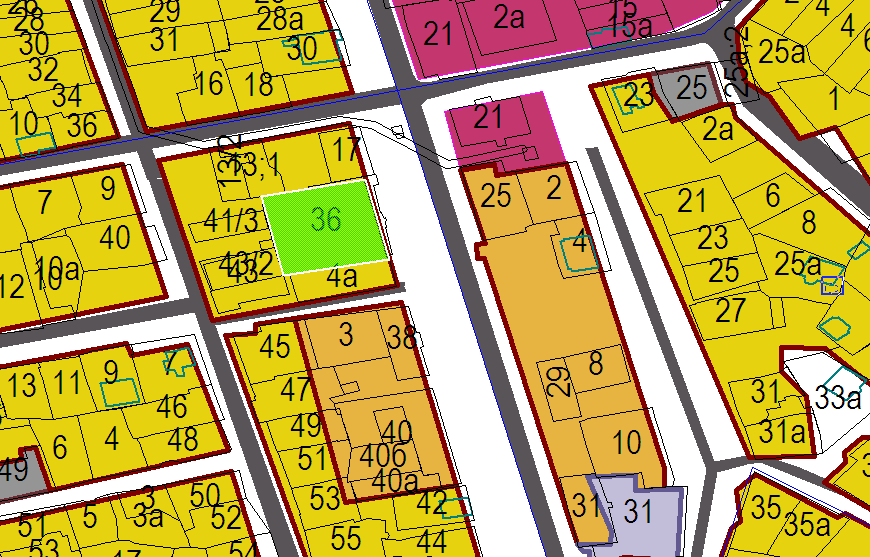 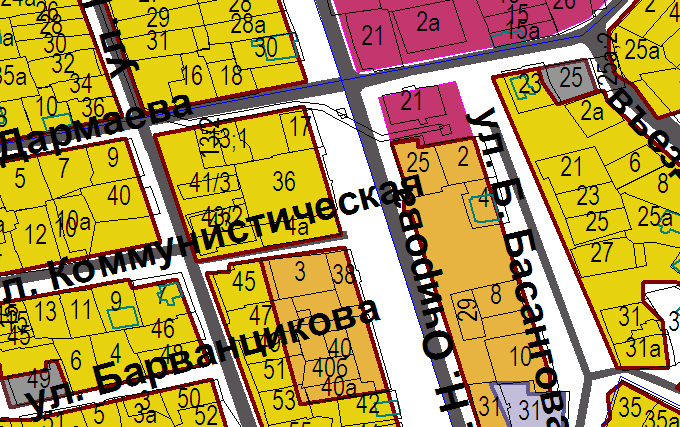 